Государственное природоохранное учреждение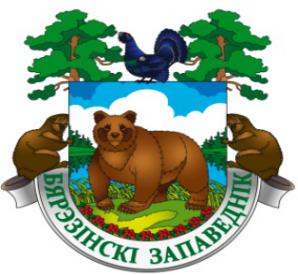 «Березинский биосферный заповедник»Витебская обл., Лепельский р-н, д. Домжерицы, ул. Центральная, д. 3 тел. +375 21 323 77 18; +375 (33) 378 03 23 e-mail: tourism@berezinsky.by  сайт: www.berezinsky.by _______________________________________________________________________________________________________________________________
Тур "Осеннее приключение"(2 дня/1ночь)**Детям до 5 лет экскурсионная программа предоставляется бесплатно***Многодетным семьям предоставляется скидка на экскурсионно-развлекательную программу в размере 25%Приглашаем на главное приключение уходящей осени!Бронирование и информация по тел.: +375 (2132) 37718, +375 (44) 5545552	e-mail: tourism@berezinsky.byДень 1 – 05.11.2022День 1 – 05.11.2022 с 12:00 Приезд в Березинский заповедник (д. Домжерицы, Лепельский район)Заселение (При себе иметь паспорт) 13:00 Обед* 15:00Мастер-класс по вязке туристических узлов                                                 БОНУС! 16:30Эксклюзивная пешая экскурсия «Березинские робинзоны» с посиделками у костра (протяженность 3 километра). Как ориентироваться в лесу? Что можно есть в лесу? А что лучше не есть? Если вы потерялись в лесу, где проще добыть огонь и где найти воду? Ответы на эти и многие другие вопросы вы узнаете на нашей необычной экскурсии!19:00 Ужин *21:00Просмотр приключенческого фильма в «кинозале» Дома экологического просвещения (д. Домжерицы)                                         БОНУС!День 2 – 06.11.2022День 2 – 06.11.20229:00 – 11:00 Завтрак 11:00 – 12:30Хайк-квест                                                                                                          БОНУС!                                                                Самое время применить полученные знания и навыки на практике!12:30 – 18:00Свободное время* (обед, посещение вольеров, музея природы, музея меда, музея мифов, прокат велосипедов, катание верхом на лошади)до 18:00Позднее выселение. Отъезд из заповедника.*Услуги за дополнительную плату*Услуги за дополнительную платуСтоимость тура:Бонусы!Проживание и питание в ГК «Сергуч», ГК «Плавно», ЭТК «Нивки» и других средствах размещения ГПУ «Березинский биосферный заповедник» согласно действующим прейскурантамТак же включено- Эксклюзивная пешеходная экскурсия «Березинские робинзоны» с угощением у костра - 15 BYN/взр,        10 BYN/дет- Мастер-класс по вязанию узлов- Хайк-квест- Просмотр приключенческого фильма